Dive Class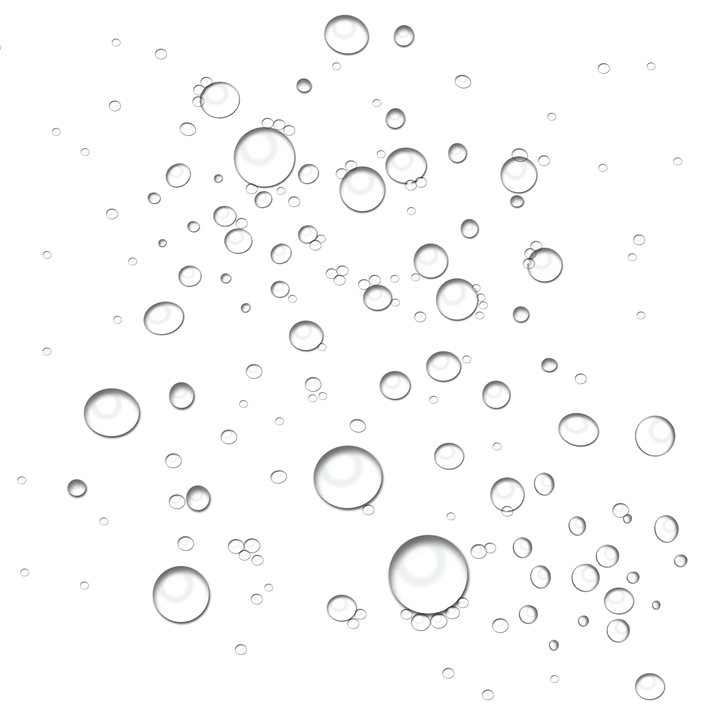 					 $375. 00!!	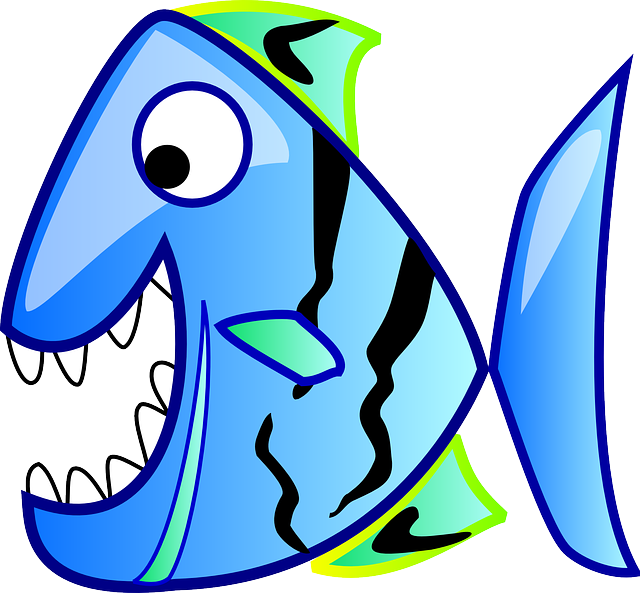 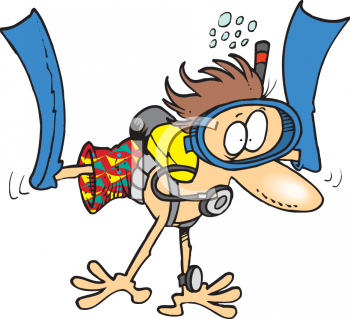 June 2023Starting Sunday 11th at 8amDiving Saturday 17th, Sunday 18thOnline Class, “E” Cards, Regs, BCD, Tanks for the Class are Included!!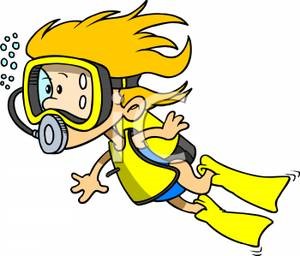 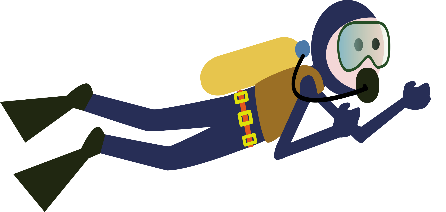 